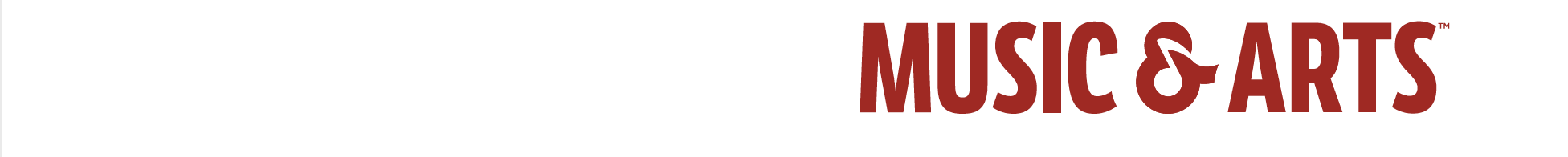 Music & Arts Spotlights FREE GUITAR Promotion with New VideoOffering a FREE GUITAR when signing up for guitar lessons in-stores through June 19, Music & Arts is making it easier than ever to get kids into music. View an exclusive video clip, “The Best Part About Guitar Lessons (FREE GUITAR),” here: https://youtu.be/fEJCqqdg1B0. Frederick, MD, June 13, 2022: Music & Arts, one of the nation’s largest musical instrument retailers and lesson providers, is making it easier than ever for parents to give their kids the gift of music this summer. Families signing up for their first month of lessons through June 19 will receive a FREE GUITAR (while supplies last). View an exclusive video clip spotlighting the promotion, “The Best Part About Guitar Lessons (FREE GUITAR),” here: https://youtu.be/fEJCqqdg1B0. For full details about this upcoming promotion, visit www.MusicArts.com/FreeGuitarPhoto file 1: MA_BestPart_Screenshot.JPGPhoto caption 1: A screenshot from the video “The Best Part About Guitar Lessons (FREE GUITAR),” featuring actor Maxwell OwensPhoto file 2: MusicArtsLogo.JPGPhoto caption 2: Music & Arts logoAbout Music & Arts: Celebrating its 70th anniversary this year, Music & Arts is one of the nation’s largest band & orchestra instrument retailers and lessons providers, and is part of the Guitar Center family of brands. Based in Frederick, MD, the company supports the needs of educators, musicians, and parents with more than 240 store locations specializing in instrument sales and rentals, lessons for musicians of all levels, and a nationwide repair network.. More than 200 Music & Arts educational representatives provide personalized service to the music educators in their communities, supporting them and their students with in-school service calls, rentals and repairs. Through offering its services, Music & Arts spreads the power of the band & orchestra experience to transform lives, enrich communities and stir the soul.FOR MORE INFORMATION PLEASE CONTACT:Erin Gang | Music & Arts – Marketing Director | 240.215.7491 | erin.gang@musicarts.com  Robert Clyne | Clyne Media | 615.300.4666 | robert@clynemedia.com     